Уважаемые коллеги!Направляем для использования в работе письмо Контрольно-счетной палаты Краснодарского края от 22.01.2018 г. № 147-02/08 «О решениях и мерах по итогам рабочего совещания».Просим довести изложенную в письме информацию до сведения председателей первичных профорганизаций образовательных учреждений и профсоюзного актива.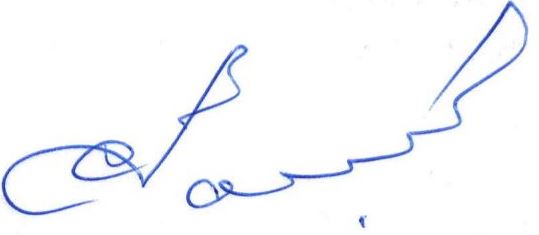 Председатель						      С.Н. ДаниленкоИсп. Едигаров А.Ю.,         тел. 259-31-56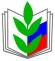 ПРОФСОЮЗ РАБОТНИКОВ НАРОДНОГО ОБРАЗОВАНИЯ И НАУКИ РОССИЙСКОЙ ФЕДЕРАЦИИ(ОБЩЕРОССИЙСКИЙ ПРОФСОЮЗ ОБРАЗОВАНИЯ)КОМИТЕТКРАСНОДАРСКОЙ КРАЕВОЙ ТЕРРИТОРИАЛЬНОЙ ОРГАНИЗАЦИИ ПРОФСОЮЗА
350000, г. Краснодар, ул. Красноармейская, 70 тел. 8(861) 259-59-12; факс 8(861) 259-75-95профсоюзобразования.рф e-mail: kraikom@kubanprofobr.ruОт  06.02.2018 г.  №  01-06/46На  №  _______от _____________Председателям территориальныхорганизаций Профсоюза,первичных профорганизаций учреждений высшего и профессионального образования 